This question paper has one printed page and one partPART - 1Answer the following								5x14=70(a) What is meant by Peace and conflict studies and discuss about the relevance of these studies? 				(OR)(b) What is conflict resolution and discuss the various strategies and tools for conflict resolution?(a) Bring out the prominent reasons for World War I & World War II(OR)(b)  What is Nationalism and briefly explain the emergence of nationalism with examples?3. (a) What you understand by cold war and bring out the factors that led to the end of cold war?					(OR)     (b) What is propaganda and briefly explain the significance of propaganda?4    (a) Explain the concept of non-violence enunciated by Mahatma Gandhi (OR)      (b)What is nonviolent action and what are the various types of nonviolent action?5.   (a) What is Utopian Society and what are the characteristics of Utopian society? (OR)      (b) What is reconciliation and what are the Social Reconciliation Strategies?SW6216-B-18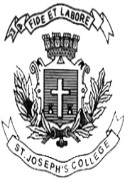 ST. JOSEPH’S COLLEGE (AUTONOMOUS), BANGALORE-27ST. JOSEPH’S COLLEGE (AUTONOMOUS), BANGALORE-27ST. JOSEPH’S COLLEGE (AUTONOMOUS), BANGALORE-27ST. JOSEPH’S COLLEGE (AUTONOMOUS), BANGALORE-27B.S.W.  VI SEMESTERB.S.W.  VI SEMESTERB.S.W.  VI SEMESTERB.S.W.  VI SEMESTERSEMESTER EXAMINATION: APRIL 2018SEMESTER EXAMINATION: APRIL 2018SEMESTER EXAMINATION: APRIL 2018SEMESTER EXAMINATION: APRIL 2018SW6216- PEACE STUDES & CONFLICT RESOLUTION SW6216- PEACE STUDES & CONFLICT RESOLUTION SW6216- PEACE STUDES & CONFLICT RESOLUTION SW6216- PEACE STUDES & CONFLICT RESOLUTION Time- 2 1/2  HrsMax Marks-70